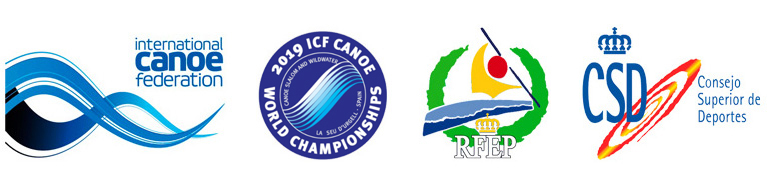 Nota de prensa 
29 de septiembre de 2019La República Checa brilla en la final de canoa doble mixta en los Mundiales ICF de Canoe Slalom 2019 de la Seu d'UrgellLos checos ganaron el oro y el bronce, y completó el podio Polonia con una medalla de plata en el eslalon de canoa doble mixta.Las tres parejas españolas que compitieron se clasificaron para la la final de XC2.Descarga compactado video TV con bajadas de la final de  29/septiembre: https://mediapool.scoopa.comDescarga de fotos XC2: https://we.tl/t-PF1JoPvs7xLa clausura de los Mundiales ICF 2019 de Canoe Slalom y Descenso llegó con las semifinales y la final de canoa doble mixta. En ambas rondas, los checos fueron líderes, aunque las parejas ganadoras fueron distintas. En la final, el dúo formado por Tereza Fiserova y Jakub Jane se llevó la medalla de oro con una marca de 113.74 segundos.Los segundos fueron los polacos Aleksandra Stach y Marcin Pochwala, que con 113.36 estuvieron +3.71 segundos por detrás, llevándose la medalla de plata a pesar de haber obtenido el 9º puesto en la semifinal (1.73.43 fue su tiempo, por obtener 60 segundos de penalización). Los checos Jan Masek y Veronika Vojtova, los más veloces en semifinales (113.74), obtuvieron el bronce gracias a sus 114.57 segundos de marca.Las tres parejas españolas, presentes en la finalCompitieron tres parejas españolas, y las tres lograron pasar la semifinal. Carla Carrillo y Adrià Martín superaron la criba con una 7ª posición en 125.75 segundos. Un puesto por debajo, Núria Vilarrubla y Samuel Hernanz tuvieron una accidentada bajada por la rotura de la pala del segundo, pero aún así lograron un tiempo de 132.29 segundos. Finalmente, Ainhoa Lameiro y Pau Echaniz cerraron la lista de finalistas con sus 179.17" en el 10º lugar.En la final, dos canoas españolas se intercambiaron papeles y se apreció muchísima igualdad entre ellas. Vilarrubla y Hernanz, ya con una nueva pala, lograron el 7º puesto gracias a completar la bajada en 122.30 segundos, mientras que el tándem Lameiro-Echaniz recorrió el circuito en 122.44 (+0.14 respecto a Vilarrubla y Hernanz) y acabaron siendo los octavos clasificados.Carla Carrillo y Adrià Martín cerraron la clasificación con un tiempo total de 129.74 segundos.Horarios completos:https://www.canoeicf.com/canoe-slalom-world-championships/la-seu-durgell-2019/scheduleListas de salida y resultados completos:https://www.canoeicf.com/canoe-slalom-world-championships/la-seu-d-urgell-2019/resultsInformación generalLa Seu d'Urgell (Alt Urgell - Lleida), capital de los Pirineos, está ubicada a 10 kilómetros de Andorra y a 180 kilómetros de Barcelona. Tiene 12.500 habitantes y se encuentra a una altitud de 700 m sobre el nivel del mar. La ciudad es un importante centro de servicios y geográficamente está en la confluencia de los ríos Segre y Valira, hecho que la convierte en un centro reconocido a nivel mundial para practicas deportes de aguas bravas. De hecho, fue el lugar elegido en los JJOO de Barcelona 92 para acoger los deportes que este otoño llegan en forma de mundiales.Información y calendario de las competiciones ICF en el Parc del Segre:Campionats dels Món Canoe Slalom 
Campionats del Món de DescensMás información:Hotels, restaurantes, reservas:
Tel. +34 973 351 511
reserves@turismeseu.com 
http://www.turismeseu.com Contacto evento2019 ICF Canoe Slalom World Championships
La Seu d'Urgell – España
canoeslalomseu@parcolimpic.cat 
http://canoeslalomseu.parcolimpic.cat 
http://www.rfep.es 
#canoelaseuParc Olímpic del Segre
Parc del Segre
25700 La Seu d'Urgell
Tel: +34 973 36 00 92
Fax: +34 973 36 01 92
parcolimpic@parcolimpic.cat 
http://www.parcolimpic.cat Acreditaciones para prensa: https://bit.ly/2lVqmrF
Contacto: media@canoeicf.comServicio de prensa
Josep Pujol M. 679 771 001 | media@xcommunication.es
Toti Rosselló M. 670 763 555 | toti@xcommunication.es